Yukarıda belirtilen öğretim üyesi kadrosuna başvuru yapmak istiyorum. Başvuruda istenen belgeler ekte olup herhangi bir kurum ya da kuruluşa karşı mecburi hizmet yükümlülüğüm bulunmamaktadır. Verdiğim bilgiler doğru olup aksi ispatlandığında başvurumun iptalini kabul ediyorum.…/…/2019İmza1. Başvuru Dosyası:	Özgeçmiş    2 adet fotoğraf    Kimlik fotokopisi   Askerlik durum belgesi                  Yabancı dil belgesi    Lisans belgesi.  YL belgesi    Doktora belgesi  	           Doçentlik belgesi    Yayın ve eserler listesi    Akademik değerlendirme formu               Akademik değerlendirme beyan formu    Hizmet Belgesi   2. Eserler Dosyası:	  …adet CD,      ….takım dosya 3. Doçentlik sözlü sınavına            Katılacağım                     Katılmayacağım BURSA TEKNİK ÜNİVERSİTESİ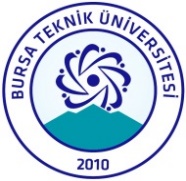 ÖĞRETİM ÜYESİ BAŞVURU FORMUKİŞİSEL BİLGİLERKİŞİSEL BİLGİLERKİŞİSEL BİLGİLERKİŞİSEL BİLGİLERKimlik NoFotoğrafAdı, SoyadıFotoğrafTebligat Adresi              FotoğrafAskerlik DurumuYaptı  Muaf  Tecilli   Tecil Tarihi:Yaptı  Muaf  Tecilli   Tecil Tarihi:FotoğrafDoğum Yerie-mail:FotoğrafDoğum Tarihi  cep tel:FotoğrafBAŞVURDUĞU BİRİMLE İLGİLİ BİLGİLERBAŞVURDUĞU BİRİMLE İLGİLİ BİLGİLERBAŞVURDUĞU BİRİMLE İLGİLİ BİLGİLERBAŞVURDUĞU BİRİMLE İLGİLİ BİLGİLERFakülte/YüksekokulBölümAnabilim DalıKadro Unvanı / Dereceİlan Sıra Noİlan/Duyuru Başlama TarihiEĞİTİM ve YABANCI DİL BİLGİLEREĞİTİM ve YABANCI DİL BİLGİLEREĞİTİM ve YABANCI DİL BİLGİLEREĞİTİM ve YABANCI DİL BİLGİLERLisansYüksek lisansDoktoraÜniversiteFakülte/ EnstitüBölüm /ABDMezuniyet Tarihi Yabancı Dili ve PuanıSON ÇALIŞTIĞI KURUM BİLGİLERİSON ÇALIŞTIĞI KURUM BİLGİLERİSON ÇALIŞTIĞI KURUM BİLGİLERİSON ÇALIŞTIĞI KURUM BİLGİLERİNrKurum AdıÇalıştığı YıllarUnvanı123